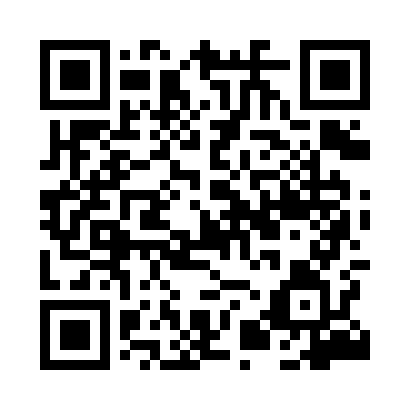 Prayer times for Parzyn, PolandSat 1 Jun 2024 - Sun 30 Jun 2024High Latitude Method: Angle Based RulePrayer Calculation Method: Muslim World LeagueAsar Calculation Method: HanafiPrayer times provided by https://www.salahtimes.comDateDayFajrSunriseDhuhrAsrMaghribIsha1Sat2:144:2412:476:269:1111:142Sun2:144:2312:486:269:1211:143Mon2:144:2212:486:279:1411:154Tue2:134:2212:486:289:1511:165Wed2:134:2112:486:289:1611:166Thu2:134:2012:486:299:1711:177Fri2:134:2012:486:299:1811:178Sat2:134:1912:496:309:1911:189Sun2:134:1812:496:319:1911:1810Mon2:134:1812:496:319:2011:1911Tue2:134:1812:496:329:2111:1912Wed2:134:1712:496:329:2211:1913Thu2:134:1712:506:329:2211:2014Fri2:134:1712:506:339:2311:2015Sat2:134:1712:506:339:2311:2116Sun2:134:1712:506:349:2411:2117Mon2:134:1712:506:349:2411:2118Tue2:134:1712:516:349:2511:2119Wed2:134:1712:516:359:2511:2220Thu2:134:1712:516:359:2511:2221Fri2:144:1712:516:359:2611:2222Sat2:144:1712:526:359:2611:2223Sun2:144:1812:526:359:2611:2224Mon2:144:1812:526:359:2611:2325Tue2:154:1912:526:369:2611:2326Wed2:154:1912:526:369:2611:2327Thu2:154:2012:536:369:2511:2328Fri2:164:2012:536:369:2511:2329Sat2:164:2112:536:369:2511:2330Sun2:164:2212:536:369:2511:23